LIGO Laboratory / LIGO Scientific CollaborationLIGO- E1300146-v1	advanced LIGO	2/22/2013TECController Library DocumentationSheila DwyerDistribution of this document:LIGO Scientific CollaborationThis is an internal working note
of the LIGO Laboratory.http://www.ligo.caltech.edu/California Institute of TechnologyLIGO Project – MS 18-341200 E. California Blvd.Pasadena, CA 91125Phone (626) 395-2129Fax (626) 304-9834E-mail: info@ligo.caltech.eduMassachusetts Institute of TechnologyLIGO Project – NW22-295Phone (617) 253-4824Fax (617) 253-7014E-mail: info@ligo.mit.eduLIGO  ObservatoryPhone 509-372-8106Fax 509-372-8137LIGO  ObservatoryPhone 225-686-3100Fax 225-686-7189LibraryLibraryTitleTECControllerVersion1TwinCAT version2.11.2230Name spaceAuthorSheila DwyerDescriptionControls the temperature of an SHG oven, using Beckhoff modules EL3692 to measure the temperature using a 10kOhm thermistor (epcos PN: B57861S0103F040), EL3102 to sense the temperature and a TEC from Laird technologies, HOT20, 31, F2A, 0909 and EL4132 for TEC outputs. The TEC is installed in the SHG with the wider side facing upwards, as shown in the picture.  This is because the data sheet indicates that the narrower side should be the cool side.  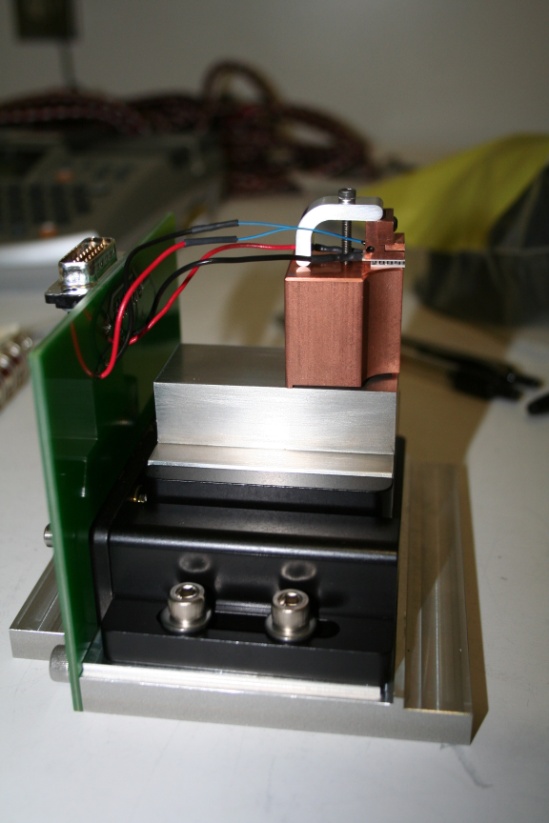 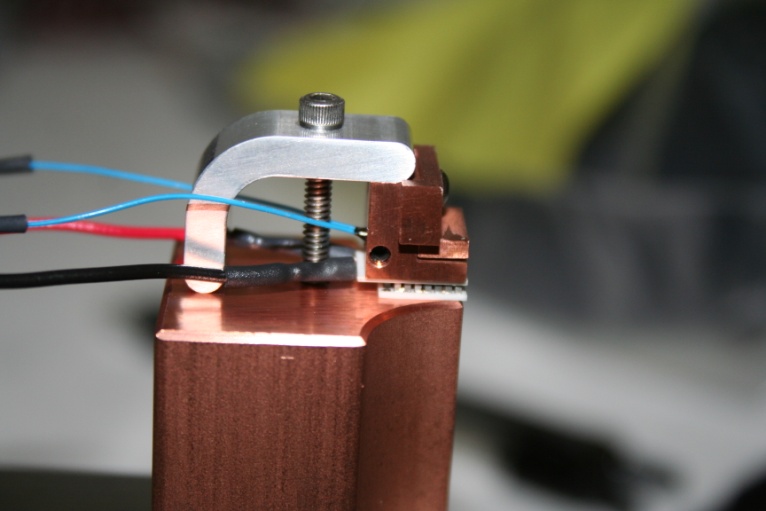 With the unity gain frequency of the servo set to 5Hz, the overshoot is about 20%, so this is a good nominal setting.  Error Codes0x0001 – Thermistor resistance too high (open)0x0002 - Thermistor resistance too low (short)0x0003 - TEC Voltage too high0x0004 – TEC Current is too high0x0005 – TEC power dissipated if too high0x0006 – Integrator limit is exceeded (currently integrator limit is 100V)0x0007 – Thermistor data invalid0x0008 – Thermistor measurement errorLibrary DependenciesSaveRestore, Error, ReadADC, WriteADCHardware Input TypeTYPE TECControllerInStruct :STRUCT	ThermStatus:		ThermStatusStruct;	ThermValue:			REAL;	TECVoltageReadback:	INT;	TECCurrentReadback:	INT;END_STRUCTEND_TYPEHardware Input TypeTYPE TECControllerInStruct :STRUCT	ThermStatus:		ThermStatusStruct;	ThermValue:			REAL;	TECVoltageReadback:	INT;	TECCurrentReadback:	INT;END_STRUCTEND_TYPEType nameTECControllerInStructDescriptionHardware inputs DefinitionElementName: ThermStatusType:ThermStatusStructDescription: Structure of status indicators for resistance measurement module EL3692ElementName: ThemValueType: REALDescription: resistance of thermistorElementName: TECVoltageReadbackType: INTDescription: readback of voltage across the TECHardware Input Type{copy type definition here}Hardware Input Type{copy type definition here}Type nameDescriptionDefinitionElementName: Type:Description:ElementName: Type:Description:ElementName: Type:Description:Hardware Output TypeTYPE TECControllerOutStruct :STRUCT	ThermControl:	ThermControlStruct;	TECVoltageSet:	INT;END_STRUCTEND_TYPEHardware Output TypeTYPE TECControllerOutStruct :STRUCT	ThermControl:	ThermControlStruct;	TECVoltageSet:	INT;END_STRUCTEND_TYPEType nameTECControllerOutStructDescriptionHardware outputsDefinitionSTRUCTElementName: ThermControlType: ThermControlStructDescription: Structure of control bits for EL3692ElementName: TECVoltageSetType:INTDescription: voltage sent to the TEC (in units of volts over the TEC, the gain of the controller board is taken out in the code)User Interface TypeTYPE TECControllerStruct :STRUCT	Error:					ErrorStruct;	ThermistorTemperature:                          LREAL;(*~(OPC			: 1	:	Make variable visible for OPC-Server)					(OPC_PROP[005]	: 3	:	OPC_PROP_RIGHTS)			(OPC_PROP[0100]	:C:	Unit)				       (OPC_PROP[0101] :Temperature measured by thermistor: Description)			(OPC_PROP[0102] :40: HOPR)			(OPC_PROP[0103] :15: LOPR)*)	TECVoltageBack:			LREAL;(*~(OPC			: 1	:	Make variable visible for OPC-Server)			(OPC_PROP[005]	: 1	:	OPC_PROP_RIGHTS)			(OPC_PROP[0100]	:V:	Unit)			(OPC_PROP[0101] :Readback of voltage across TEC: Description)*)	TECCurrentBack:			LREAL;(*~	(OPC			: 1	:	Make variable visible for OPC-Server)			(OPC_PROP[005]	: 1	:	OPC_PROP_RIGHTS)	(OPC_PROP[0100]	:Amps:	Unit)	(OPC_PROP[0101] :Readback of current across TEC: Description)		*)	TECVoltsOut:			LREAL;(*~	(OPC			: 1	:	Make variable visible for OPC-Server)			(OPC_PROP[005]	: 3	:	OPC_PROP_RIGHTS)			(OPC_PROP[0100]	:V:	Unit)	(OPC_PROP[0101] :Voltage across TEC setting: Description)*)	Fault:				BOOL;(*~(OPC			:1:	Make variable visible for OPC-Server)	(OPC_PROP[005]	:1:	OPC_PROP_RIGHTS)	(OPC_PROP[0101] :Fault: Description)	(OPC_PROP[0106] :Fault: ONAM)	(OPC_PROP[0107] :None: ZNAM)*)	SetTemp:			LREAL:=35;(*~	(OPC			: 1	:	Make variable visible for OPC-Server)	(OPC_PROP[005]	: 3	:	OPC_PROP_RIGHTS)	(OPC_PROP[0100]	:C:	Unit)	(OPC_PROP[0101] :Set Temperature: Description)*)	Servo:				BOOL;(*~(OPC			:1:	Make variable visible for OPC-Server)		(OPC_PROP[005]	:3:	OPC_PROP_RIGHTS)		(OPC_PROP[0101] :PI Servo: Description)		(OPC_PROP[0106] :On: ONAM)		(OPC_PROP[0107] :Off: ZNAM)*)	UnityGain:				LREAL:=5;(*~		(OPC			: 1	:	Make variable visible for OPC-Server)			(OPC_PROP[005]	: 3	:	OPC_PROP_RIGHTS)		(OPC_PROP[0100]	::	Unit)		(OPC_PROP[0101] :Proportional term of PI controller: Description)	*)	ClearInt:				BOOL;(*~	(OPC			: 1	:	Make variable visible for OPC-Server)	(OPC_PROP[005]	: 3	:	OPC_PROP_RIGHTS)	(OPC_PROP[0106] :Clear: ONAM)	(OPC_PROP[0107] :Integrator On: ZNAM)			*)	OldControlSig:				LREAL;(*~ (OPC			: 1	:	Make variable visible for OPC-Server)	(OPC_PROP[005]	: 3	:	OPC_PROP_RIGHTS	)				(OPC_PROP[0100]	::	Unit)	(OPC_PROP[0101] :Control Signal from last servo cycle: Description)*)END_STRUCTEND_TYPEUser Interface TypeTYPE TECControllerStruct :STRUCT	Error:					ErrorStruct;	ThermistorTemperature:                          LREAL;(*~(OPC			: 1	:	Make variable visible for OPC-Server)					(OPC_PROP[005]	: 3	:	OPC_PROP_RIGHTS)			(OPC_PROP[0100]	:C:	Unit)				       (OPC_PROP[0101] :Temperature measured by thermistor: Description)			(OPC_PROP[0102] :40: HOPR)			(OPC_PROP[0103] :15: LOPR)*)	TECVoltageBack:			LREAL;(*~(OPC			: 1	:	Make variable visible for OPC-Server)			(OPC_PROP[005]	: 1	:	OPC_PROP_RIGHTS)			(OPC_PROP[0100]	:V:	Unit)			(OPC_PROP[0101] :Readback of voltage across TEC: Description)*)	TECCurrentBack:			LREAL;(*~	(OPC			: 1	:	Make variable visible for OPC-Server)			(OPC_PROP[005]	: 1	:	OPC_PROP_RIGHTS)	(OPC_PROP[0100]	:Amps:	Unit)	(OPC_PROP[0101] :Readback of current across TEC: Description)		*)	TECVoltsOut:			LREAL;(*~	(OPC			: 1	:	Make variable visible for OPC-Server)			(OPC_PROP[005]	: 3	:	OPC_PROP_RIGHTS)			(OPC_PROP[0100]	:V:	Unit)	(OPC_PROP[0101] :Voltage across TEC setting: Description)*)	Fault:				BOOL;(*~(OPC			:1:	Make variable visible for OPC-Server)	(OPC_PROP[005]	:1:	OPC_PROP_RIGHTS)	(OPC_PROP[0101] :Fault: Description)	(OPC_PROP[0106] :Fault: ONAM)	(OPC_PROP[0107] :None: ZNAM)*)	SetTemp:			LREAL:=35;(*~	(OPC			: 1	:	Make variable visible for OPC-Server)	(OPC_PROP[005]	: 3	:	OPC_PROP_RIGHTS)	(OPC_PROP[0100]	:C:	Unit)	(OPC_PROP[0101] :Set Temperature: Description)*)	Servo:				BOOL;(*~(OPC			:1:	Make variable visible for OPC-Server)		(OPC_PROP[005]	:3:	OPC_PROP_RIGHTS)		(OPC_PROP[0101] :PI Servo: Description)		(OPC_PROP[0106] :On: ONAM)		(OPC_PROP[0107] :Off: ZNAM)*)	UnityGain:				LREAL:=5;(*~		(OPC			: 1	:	Make variable visible for OPC-Server)			(OPC_PROP[005]	: 3	:	OPC_PROP_RIGHTS)		(OPC_PROP[0100]	::	Unit)		(OPC_PROP[0101] :Proportional term of PI controller: Description)	*)	ClearInt:				BOOL;(*~	(OPC			: 1	:	Make variable visible for OPC-Server)	(OPC_PROP[005]	: 3	:	OPC_PROP_RIGHTS)	(OPC_PROP[0106] :Clear: ONAM)	(OPC_PROP[0107] :Integrator On: ZNAM)			*)	OldControlSig:				LREAL;(*~ (OPC			: 1	:	Make variable visible for OPC-Server)	(OPC_PROP[005]	: 3	:	OPC_PROP_RIGHTS	)				(OPC_PROP[0100]	::	Unit)	(OPC_PROP[0101] :Control Signal from last servo cycle: Description)*)END_STRUCTEND_TYPEType nameTECControllerStructDescriptionUser interface inputs and outputs for TECControllerDefinitionSTRUCTInput tagsName: ErrorType: ErrorStructDescription: for use by error handlerInput tagsName: ThermistorTemperatureType: LREALDescription: Temperature (in C) measured by thermistorInput tagsName: TECVoltageBackType:LREALDescription: Voltage readback, in units of volts over TECOutput tagsName: TECCurrentBackType:LREALDescription:TEC Current readbackOutput tagsName: TECVoltsOutType:LREALDescription:Volts sent to TEC, in units of volts over TECOutput tagsName: FaultType:BOOLDescription: Is there an error condition that required output voltage to go to zero?Output tagsName:SetTempType:LREALDescription: Temperature setting for servoOutput tagsName:ServoType:BOOLDescription: Is the servo on?Output tagsName:UnityGainType: LREALDescription: unity gain setting for servoOutput tagsName:ClearIntType:BOOLDescription: Allows the user to clear the integrator, in case the servo gets into a bad state where the integrator value is too high.Output tagsName:OldControlSigType:LREALDescription: TECVoltsOut from last cycle in which the servo was on.  This is saved so that when the servo is turned on again, it will initialize with the old value. TypeTYPE ThermStatusStruct :STRUCT	UnderRange:			BOOL;	OverRange:			BOOL;	ExtenRange:			BOOL;	DataInvalid:		BOOL;	RangeInvalid:		BOOL;	AutoRangeDis:		BOOL;	Error:				BOOL;	SteadyState:		BOOL;  (*if last 4 values no more than x/1024 of end value apart, this is true*)END_STRUCTEND_TYPETypeTYPE ThermStatusStruct :STRUCT	UnderRange:			BOOL;	OverRange:			BOOL;	ExtenRange:			BOOL;	DataInvalid:		BOOL;	RangeInvalid:		BOOL;	AutoRangeDis:		BOOL;	Error:				BOOL;	SteadyState:		BOOL;  (*if last 4 values no more than x/1024 of end value apart, this is true*)END_STRUCTEND_TYPEType NameThermStatusStructDescriptionStatus inputs from EL3692DefinitionElement:Name: UnderRangeType:BOOLDescription: the resistance is under the rangeElement:Name: OverRangeType:BOOLDescription: the resistance is over the rangeElement:Name: ExtenRangeType:BOOLDescription: the EL3692 is using its extended rangeElement:Name: DataInvalidType:BOOLDescription: Element:Name: RangeInvalidType: BOOLDescription: the range specificed is invalidElement:Name: AutoRangeDisType:BOOLDescription: disable autorangeElement:Name: ErrorType:BOOLDescription: Element:Name: SteadyStateType: BOOLDescription: The last four measurements are all within x.1% of the end valueTypeTYPE ThermControlStruct :STRUCT	DisableAutoRange:	BOOL;	Mode:				BYTE;	Range:				SINT;END_STRUCTEND_TYPETypeTYPE ThermControlStruct :STRUCT	DisableAutoRange:	BOOL;	Mode:				BYTE;	Range:				SINT;END_STRUCTEND_TYPEType NameThermControlStructDescriptionStructure that controls EL3692DefinitionElement:Name: DisableAutoRangeType:BOOLDescription: disables autorangeElement:Name: ModeType:BYTE (maos to 4BIT)Description: indicates mode, 2 resistor measurement or 1, single shot or continuous measurementsElement:Name: RangeType:SINTDescription: Allows user to set the rangeFunction BlockFUNCTION_BLOCK TECControllerFBVAR_INPUT	Request:			SaveRestoreEnum;	TECControllerIn:	TECControllerINStruct;END_VARVAR_OUTPUT	TECControllerOut:	TECControllerOutStruct;END_VARVAR_IN_OUT	TECControllerInit:	TECControllerStruct;	TECController:		TECControllerStruct;END_VARVAR	ErrorHandler:		ErrorHandlerFB;	ConvertRtoT:		RtoTempFB;	ErrorCheck:			ErrorCheckFB;	PIServo:			PIServoFB;END_VARFunction BlockFUNCTION_BLOCK TECControllerFBVAR_INPUT	Request:			SaveRestoreEnum;	TECControllerIn:	TECControllerINStruct;END_VARVAR_OUTPUT	TECControllerOut:	TECControllerOutStruct;END_VARVAR_IN_OUT	TECControllerInit:	TECControllerStruct;	TECController:		TECControllerStruct;END_VARVAR	ErrorHandler:		ErrorHandlerFB;	ConvertRtoT:		RtoTempFB;	ErrorCheck:			ErrorCheckFB;	PIServo:			PIServoFB;END_VARNameTECControllerFBDescriptionMain temperature controller function blockInput argumentName: RequestType:SaveRestoreEnumDescription: Request for save/restore/safemode or noop. Input argumentName: TECControllerInType: TECControllerInStructDescription: Hardware inputsOutput argumentName: TECControllerOutType: TECControllerOutStructDescription: Hardware outputs for TECControllerIn/Out argumentName: TECControllerType: TECControllerStructDescription: User interfaceIn/Out argumentName: TECControllerInitType: TECControllerStructDescription: User interface variables to initialize to if power is lostVisual{copy screen snapshot here}Visual{copy screen snapshot here}NameDescriptionPlaceholderName:Type:Description:PlaceholderName:Type:Description:PlaceholderName:Type:Description: